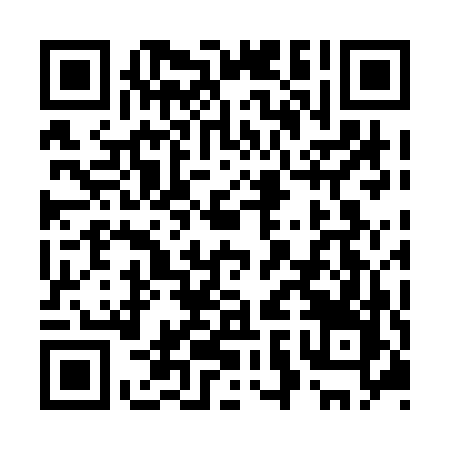 Prayer times for Hartlin Settlement, Nova Scotia, CanadaWed 1 May 2024 - Fri 31 May 2024High Latitude Method: Angle Based RulePrayer Calculation Method: Islamic Society of North AmericaAsar Calculation Method: HanafiPrayer times provided by https://www.salahtimes.comDateDayFajrSunriseDhuhrAsrMaghribIsha1Wed4:276:011:096:098:189:522Thu4:256:001:096:108:199:543Fri4:235:581:096:118:209:554Sat4:225:571:096:118:219:575Sun4:205:551:096:128:239:596Mon4:185:541:096:138:2410:007Tue4:165:531:096:148:2510:028Wed4:145:511:096:148:2610:049Thu4:125:501:086:158:2710:0610Fri4:105:491:086:168:2910:0711Sat4:095:481:086:168:3010:0912Sun4:075:471:086:178:3110:1113Mon4:055:451:086:188:3210:1314Tue4:035:441:086:188:3310:1415Wed4:025:431:086:198:3410:1616Thu4:005:421:086:208:3510:1817Fri3:585:411:086:208:3710:1918Sat3:575:401:096:218:3810:2119Sun3:555:391:096:228:3910:2320Mon3:545:381:096:228:4010:2421Tue3:525:371:096:238:4110:2622Wed3:515:361:096:238:4210:2823Thu3:495:351:096:248:4310:2924Fri3:485:341:096:258:4410:3125Sat3:475:341:096:258:4510:3226Sun3:455:331:096:268:4610:3427Mon3:445:321:096:268:4710:3528Tue3:435:321:096:278:4810:3729Wed3:425:311:106:288:4910:3830Thu3:415:301:106:288:4910:3931Fri3:405:301:106:298:5010:41